زانكۆی سه‌ڵاحه‌دین-هه‌ولێر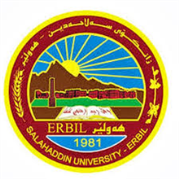 كۆلێژی:پەروەردەی بنەڕەتیبه‌شی:باخچەی منداڵانژمێریاری                                                  فۆرمی سه‌روانه‌ی زێده‌كی مامۆستایان                                      مانگی: نیسانڕۆژ/ كاتژمێر8:30-9:309:30-10:3010:30-11:3011:30-12:3012:30-1:301:30-2:302:30-3:303:30-4:304:30-5:30شەممەیەك شەممەکارتی هەڵسەنگاندنی منداڵ ق٤/Aدوو شەممەکارتی هەڵسەنگاندنی منداڵ ق٤/Aکارتی هەڵسەنگاندنی منداڵ ق٤/Aکارتی هەڵسەنگاندنی منداڵ ق٤/Bکارتی هەڵسەنگاندنی منداڵ ق٤/Bکەسایەتی ق٣/Aکەسایەتی ق٣/Bسێ شەممەکەسایەتی ق٣/Bکەسایەتی ق٣/Bکەسایەتی ق٣/Aکەسایەتی ق٣/Aچوار شەممەکارتی هەڵسەنگاندنی منداڵ ق٤/Bپێنج شەممەڕۆژڕۆژڕێكه‌وتتیۆری تیۆری پراكتیكیژمارەی سەروانەڕۆژڕێكه‌وتتیۆری پراكتیكیژمارەی سەروانەشەممەشەممە4/1شەممە8/ 4یەك شەمەیەك شەمە4/2111یەك شەمە9/ 4دوو شەمەدوو شەمە3/ 4666دوو شەمە10/ 466سێ شەمەسێ شەمە4/ 4444سێ شەمە11/ 444چوار شەمەچوار شەمە5/ 4111چوار شەمە12/ 411پێنج شەمەپێنج شەمە6/ 4پێنج شەمە13/ 4 سه‌رپه‌رشتی پرۆژه‌ی ده‌رچونسه‌رپه‌رشتی پرۆژه‌ی ده‌رچونسه‌رپه‌رشتی پرۆژه‌ی ده‌رچون4سه‌رپه‌رشتی پرۆژه‌ی ده‌رچونسه‌رپه‌رشتی پرۆژه‌ی ده‌رچون4كۆى كاتژمێره‌كانكۆى كاتژمێره‌كانكۆى كاتژمێره‌كان1616كۆى كاتژمێره‌كانكۆى كاتژمێره‌كان1515ڕۆژڕۆژڕێكه‌وتتیۆری تیۆری پراكتیكیژمارەی سەروانەڕۆژڕێكه‌وتتیۆری پراكتیكیژمارەی سەروانەشەممەشەممە15/ 4شەممە22/ 4یەك شەمەیەك شەمە16/ 4111یەك شەمە23/ 4دوو شەمەدوو شەمە17/ 4666دوو شەمە24/ 4سێ شەمەسێ شەمە18/ 4444سێ شەمە25/ 444چوار شەمەچوار شەمە19/ 4چوار شەمە26/ 411پێنج شەمەپێنج شەمە20/ 4پێنج شەمە27/ 4سه‌رپه‌رشتی پرۆژه‌ی ده‌رچونسه‌رپه‌رشتی پرۆژه‌ی ده‌رچونسه‌رپه‌رشتی پرۆژه‌ی ده‌رچون4سه‌رپه‌رشتی پرۆژه‌ی ده‌رچونسه‌رپه‌رشتی پرۆژه‌ی ده‌رچون4كۆى كاتژمێره‌كانكۆى كاتژمێره‌كانكۆى كاتژمێره‌كان1515كۆى كاتژمێره‌كانكۆى كاتژمێره‌كان99ڕۆژڕێكه‌وتتیۆری پراكتیكیژمارەی سەروانەناوی مامۆستا: د.سیناء احمد علینازناوی زانستی: پرۆفیسوری یاریدەدەربەشوانەى ياسايى:8بەشوانەی هەمواركراو:ته‌مه‌ن:48كۆی سەروانە:هۆكاری دابه‌زینی نیساب:ئەندامی لێژنەی زانستی/لیژنەی تعضیدناوی مامۆستا: د.سیناء احمد علینازناوی زانستی: پرۆفیسوری یاریدەدەربەشوانەى ياسايى:8بەشوانەی هەمواركراو:ته‌مه‌ن:48كۆی سەروانە:هۆكاری دابه‌زینی نیساب:ئەندامی لێژنەی زانستی/لیژنەی تعضیدناوی مامۆستا: د.سیناء احمد علینازناوی زانستی: پرۆفیسوری یاریدەدەربەشوانەى ياسايى:8بەشوانەی هەمواركراو:ته‌مه‌ن:48كۆی سەروانە:هۆكاری دابه‌زینی نیساب:ئەندامی لێژنەی زانستی/لیژنەی تعضیدناوی مامۆستا: د.سیناء احمد علینازناوی زانستی: پرۆفیسوری یاریدەدەربەشوانەى ياسايى:8بەشوانەی هەمواركراو:ته‌مه‌ن:48كۆی سەروانە:هۆكاری دابه‌زینی نیساب:ئەندامی لێژنەی زانستی/لیژنەی تعضیدناوی مامۆستا: د.سیناء احمد علینازناوی زانستی: پرۆفیسوری یاریدەدەربەشوانەى ياسايى:8بەشوانەی هەمواركراو:ته‌مه‌ن:48كۆی سەروانە:هۆكاری دابه‌زینی نیساب:ئەندامی لێژنەی زانستی/لیژنەی تعضیدناوی مامۆستا: د.سیناء احمد علینازناوی زانستی: پرۆفیسوری یاریدەدەربەشوانەى ياسايى:8بەشوانەی هەمواركراو:ته‌مه‌ن:48كۆی سەروانە:هۆكاری دابه‌زینی نیساب:ئەندامی لێژنەی زانستی/لیژنەی تعضیدناوی مامۆستا: د.سیناء احمد علینازناوی زانستی: پرۆفیسوری یاریدەدەربەشوانەى ياسايى:8بەشوانەی هەمواركراو:ته‌مه‌ن:48كۆی سەروانە:هۆكاری دابه‌زینی نیساب:ئەندامی لێژنەی زانستی/لیژنەی تعضیدشەممە29/ 4ناوی مامۆستا: د.سیناء احمد علینازناوی زانستی: پرۆفیسوری یاریدەدەربەشوانەى ياسايى:8بەشوانەی هەمواركراو:ته‌مه‌ن:48كۆی سەروانە:هۆكاری دابه‌زینی نیساب:ئەندامی لێژنەی زانستی/لیژنەی تعضیدناوی مامۆستا: د.سیناء احمد علینازناوی زانستی: پرۆفیسوری یاریدەدەربەشوانەى ياسايى:8بەشوانەی هەمواركراو:ته‌مه‌ن:48كۆی سەروانە:هۆكاری دابه‌زینی نیساب:ئەندامی لێژنەی زانستی/لیژنەی تعضیدناوی مامۆستا: د.سیناء احمد علینازناوی زانستی: پرۆفیسوری یاریدەدەربەشوانەى ياسايى:8بەشوانەی هەمواركراو:ته‌مه‌ن:48كۆی سەروانە:هۆكاری دابه‌زینی نیساب:ئەندامی لێژنەی زانستی/لیژنەی تعضیدناوی مامۆستا: د.سیناء احمد علینازناوی زانستی: پرۆفیسوری یاریدەدەربەشوانەى ياسايى:8بەشوانەی هەمواركراو:ته‌مه‌ن:48كۆی سەروانە:هۆكاری دابه‌زینی نیساب:ئەندامی لێژنەی زانستی/لیژنەی تعضیدناوی مامۆستا: د.سیناء احمد علینازناوی زانستی: پرۆفیسوری یاریدەدەربەشوانەى ياسايى:8بەشوانەی هەمواركراو:ته‌مه‌ن:48كۆی سەروانە:هۆكاری دابه‌زینی نیساب:ئەندامی لێژنەی زانستی/لیژنەی تعضیدناوی مامۆستا: د.سیناء احمد علینازناوی زانستی: پرۆفیسوری یاریدەدەربەشوانەى ياسايى:8بەشوانەی هەمواركراو:ته‌مه‌ن:48كۆی سەروانە:هۆكاری دابه‌زینی نیساب:ئەندامی لێژنەی زانستی/لیژنەی تعضیدناوی مامۆستا: د.سیناء احمد علینازناوی زانستی: پرۆفیسوری یاریدەدەربەشوانەى ياسايى:8بەشوانەی هەمواركراو:ته‌مه‌ن:48كۆی سەروانە:هۆكاری دابه‌زینی نیساب:ئەندامی لێژنەی زانستی/لیژنەی تعضیدیەك شەمە30/ 411ناوی مامۆستا: د.سیناء احمد علینازناوی زانستی: پرۆفیسوری یاریدەدەربەشوانەى ياسايى:8بەشوانەی هەمواركراو:ته‌مه‌ن:48كۆی سەروانە:هۆكاری دابه‌زینی نیساب:ئەندامی لێژنەی زانستی/لیژنەی تعضیدناوی مامۆستا: د.سیناء احمد علینازناوی زانستی: پرۆفیسوری یاریدەدەربەشوانەى ياسايى:8بەشوانەی هەمواركراو:ته‌مه‌ن:48كۆی سەروانە:هۆكاری دابه‌زینی نیساب:ئەندامی لێژنەی زانستی/لیژنەی تعضیدناوی مامۆستا: د.سیناء احمد علینازناوی زانستی: پرۆفیسوری یاریدەدەربەشوانەى ياسايى:8بەشوانەی هەمواركراو:ته‌مه‌ن:48كۆی سەروانە:هۆكاری دابه‌زینی نیساب:ئەندامی لێژنەی زانستی/لیژنەی تعضیدناوی مامۆستا: د.سیناء احمد علینازناوی زانستی: پرۆفیسوری یاریدەدەربەشوانەى ياسايى:8بەشوانەی هەمواركراو:ته‌مه‌ن:48كۆی سەروانە:هۆكاری دابه‌زینی نیساب:ئەندامی لێژنەی زانستی/لیژنەی تعضیدناوی مامۆستا: د.سیناء احمد علینازناوی زانستی: پرۆفیسوری یاریدەدەربەشوانەى ياسايى:8بەشوانەی هەمواركراو:ته‌مه‌ن:48كۆی سەروانە:هۆكاری دابه‌زینی نیساب:ئەندامی لێژنەی زانستی/لیژنەی تعضیدناوی مامۆستا: د.سیناء احمد علینازناوی زانستی: پرۆفیسوری یاریدەدەربەشوانەى ياسايى:8بەشوانەی هەمواركراو:ته‌مه‌ن:48كۆی سەروانە:هۆكاری دابه‌زینی نیساب:ئەندامی لێژنەی زانستی/لیژنەی تعضیدناوی مامۆستا: د.سیناء احمد علینازناوی زانستی: پرۆفیسوری یاریدەدەربەشوانەى ياسايى:8بەشوانەی هەمواركراو:ته‌مه‌ن:48كۆی سەروانە:هۆكاری دابه‌زینی نیساب:ئەندامی لێژنەی زانستی/لیژنەی تعضیددوو شەمەناوی مامۆستا: د.سیناء احمد علینازناوی زانستی: پرۆفیسوری یاریدەدەربەشوانەى ياسايى:8بەشوانەی هەمواركراو:ته‌مه‌ن:48كۆی سەروانە:هۆكاری دابه‌زینی نیساب:ئەندامی لێژنەی زانستی/لیژنەی تعضیدناوی مامۆستا: د.سیناء احمد علینازناوی زانستی: پرۆفیسوری یاریدەدەربەشوانەى ياسايى:8بەشوانەی هەمواركراو:ته‌مه‌ن:48كۆی سەروانە:هۆكاری دابه‌زینی نیساب:ئەندامی لێژنەی زانستی/لیژنەی تعضیدناوی مامۆستا: د.سیناء احمد علینازناوی زانستی: پرۆفیسوری یاریدەدەربەشوانەى ياسايى:8بەشوانەی هەمواركراو:ته‌مه‌ن:48كۆی سەروانە:هۆكاری دابه‌زینی نیساب:ئەندامی لێژنەی زانستی/لیژنەی تعضیدناوی مامۆستا: د.سیناء احمد علینازناوی زانستی: پرۆفیسوری یاریدەدەربەشوانەى ياسايى:8بەشوانەی هەمواركراو:ته‌مه‌ن:48كۆی سەروانە:هۆكاری دابه‌زینی نیساب:ئەندامی لێژنەی زانستی/لیژنەی تعضیدناوی مامۆستا: د.سیناء احمد علینازناوی زانستی: پرۆفیسوری یاریدەدەربەشوانەى ياسايى:8بەشوانەی هەمواركراو:ته‌مه‌ن:48كۆی سەروانە:هۆكاری دابه‌زینی نیساب:ئەندامی لێژنەی زانستی/لیژنەی تعضیدناوی مامۆستا: د.سیناء احمد علینازناوی زانستی: پرۆفیسوری یاریدەدەربەشوانەى ياسايى:8بەشوانەی هەمواركراو:ته‌مه‌ن:48كۆی سەروانە:هۆكاری دابه‌زینی نیساب:ئەندامی لێژنەی زانستی/لیژنەی تعضیدناوی مامۆستا: د.سیناء احمد علینازناوی زانستی: پرۆفیسوری یاریدەدەربەشوانەى ياسايى:8بەشوانەی هەمواركراو:ته‌مه‌ن:48كۆی سەروانە:هۆكاری دابه‌زینی نیساب:ئەندامی لێژنەی زانستی/لیژنەی تعضیدسێ شەمەناوی مامۆستا: د.سیناء احمد علینازناوی زانستی: پرۆفیسوری یاریدەدەربەشوانەى ياسايى:8بەشوانەی هەمواركراو:ته‌مه‌ن:48كۆی سەروانە:هۆكاری دابه‌زینی نیساب:ئەندامی لێژنەی زانستی/لیژنەی تعضیدناوی مامۆستا: د.سیناء احمد علینازناوی زانستی: پرۆفیسوری یاریدەدەربەشوانەى ياسايى:8بەشوانەی هەمواركراو:ته‌مه‌ن:48كۆی سەروانە:هۆكاری دابه‌زینی نیساب:ئەندامی لێژنەی زانستی/لیژنەی تعضیدناوی مامۆستا: د.سیناء احمد علینازناوی زانستی: پرۆفیسوری یاریدەدەربەشوانەى ياسايى:8بەشوانەی هەمواركراو:ته‌مه‌ن:48كۆی سەروانە:هۆكاری دابه‌زینی نیساب:ئەندامی لێژنەی زانستی/لیژنەی تعضیدناوی مامۆستا: د.سیناء احمد علینازناوی زانستی: پرۆفیسوری یاریدەدەربەشوانەى ياسايى:8بەشوانەی هەمواركراو:ته‌مه‌ن:48كۆی سەروانە:هۆكاری دابه‌زینی نیساب:ئەندامی لێژنەی زانستی/لیژنەی تعضیدناوی مامۆستا: د.سیناء احمد علینازناوی زانستی: پرۆفیسوری یاریدەدەربەشوانەى ياسايى:8بەشوانەی هەمواركراو:ته‌مه‌ن:48كۆی سەروانە:هۆكاری دابه‌زینی نیساب:ئەندامی لێژنەی زانستی/لیژنەی تعضیدناوی مامۆستا: د.سیناء احمد علینازناوی زانستی: پرۆفیسوری یاریدەدەربەشوانەى ياسايى:8بەشوانەی هەمواركراو:ته‌مه‌ن:48كۆی سەروانە:هۆكاری دابه‌زینی نیساب:ئەندامی لێژنەی زانستی/لیژنەی تعضیدناوی مامۆستا: د.سیناء احمد علینازناوی زانستی: پرۆفیسوری یاریدەدەربەشوانەى ياسايى:8بەشوانەی هەمواركراو:ته‌مه‌ن:48كۆی سەروانە:هۆكاری دابه‌زینی نیساب:ئەندامی لێژنەی زانستی/لیژنەی تعضیدچوار شەمەناوی مامۆستا: د.سیناء احمد علینازناوی زانستی: پرۆفیسوری یاریدەدەربەشوانەى ياسايى:8بەشوانەی هەمواركراو:ته‌مه‌ن:48كۆی سەروانە:هۆكاری دابه‌زینی نیساب:ئەندامی لێژنەی زانستی/لیژنەی تعضیدناوی مامۆستا: د.سیناء احمد علینازناوی زانستی: پرۆفیسوری یاریدەدەربەشوانەى ياسايى:8بەشوانەی هەمواركراو:ته‌مه‌ن:48كۆی سەروانە:هۆكاری دابه‌زینی نیساب:ئەندامی لێژنەی زانستی/لیژنەی تعضیدناوی مامۆستا: د.سیناء احمد علینازناوی زانستی: پرۆفیسوری یاریدەدەربەشوانەى ياسايى:8بەشوانەی هەمواركراو:ته‌مه‌ن:48كۆی سەروانە:هۆكاری دابه‌زینی نیساب:ئەندامی لێژنەی زانستی/لیژنەی تعضیدناوی مامۆستا: د.سیناء احمد علینازناوی زانستی: پرۆفیسوری یاریدەدەربەشوانەى ياسايى:8بەشوانەی هەمواركراو:ته‌مه‌ن:48كۆی سەروانە:هۆكاری دابه‌زینی نیساب:ئەندامی لێژنەی زانستی/لیژنەی تعضیدناوی مامۆستا: د.سیناء احمد علینازناوی زانستی: پرۆفیسوری یاریدەدەربەشوانەى ياسايى:8بەشوانەی هەمواركراو:ته‌مه‌ن:48كۆی سەروانە:هۆكاری دابه‌زینی نیساب:ئەندامی لێژنەی زانستی/لیژنەی تعضیدناوی مامۆستا: د.سیناء احمد علینازناوی زانستی: پرۆفیسوری یاریدەدەربەشوانەى ياسايى:8بەشوانەی هەمواركراو:ته‌مه‌ن:48كۆی سەروانە:هۆكاری دابه‌زینی نیساب:ئەندامی لێژنەی زانستی/لیژنەی تعضیدناوی مامۆستا: د.سیناء احمد علینازناوی زانستی: پرۆفیسوری یاریدەدەربەشوانەى ياسايى:8بەشوانەی هەمواركراو:ته‌مه‌ن:48كۆی سەروانە:هۆكاری دابه‌زینی نیساب:ئەندامی لێژنەی زانستی/لیژنەی تعضیدپێنج شەمەناوی مامۆستا: د.سیناء احمد علینازناوی زانستی: پرۆفیسوری یاریدەدەربەشوانەى ياسايى:8بەشوانەی هەمواركراو:ته‌مه‌ن:48كۆی سەروانە:هۆكاری دابه‌زینی نیساب:ئەندامی لێژنەی زانستی/لیژنەی تعضیدناوی مامۆستا: د.سیناء احمد علینازناوی زانستی: پرۆفیسوری یاریدەدەربەشوانەى ياسايى:8بەشوانەی هەمواركراو:ته‌مه‌ن:48كۆی سەروانە:هۆكاری دابه‌زینی نیساب:ئەندامی لێژنەی زانستی/لیژنەی تعضیدناوی مامۆستا: د.سیناء احمد علینازناوی زانستی: پرۆفیسوری یاریدەدەربەشوانەى ياسايى:8بەشوانەی هەمواركراو:ته‌مه‌ن:48كۆی سەروانە:هۆكاری دابه‌زینی نیساب:ئەندامی لێژنەی زانستی/لیژنەی تعضیدناوی مامۆستا: د.سیناء احمد علینازناوی زانستی: پرۆفیسوری یاریدەدەربەشوانەى ياسايى:8بەشوانەی هەمواركراو:ته‌مه‌ن:48كۆی سەروانە:هۆكاری دابه‌زینی نیساب:ئەندامی لێژنەی زانستی/لیژنەی تعضیدناوی مامۆستا: د.سیناء احمد علینازناوی زانستی: پرۆفیسوری یاریدەدەربەشوانەى ياسايى:8بەشوانەی هەمواركراو:ته‌مه‌ن:48كۆی سەروانە:هۆكاری دابه‌زینی نیساب:ئەندامی لێژنەی زانستی/لیژنەی تعضیدناوی مامۆستا: د.سیناء احمد علینازناوی زانستی: پرۆفیسوری یاریدەدەربەشوانەى ياسايى:8بەشوانەی هەمواركراو:ته‌مه‌ن:48كۆی سەروانە:هۆكاری دابه‌زینی نیساب:ئەندامی لێژنەی زانستی/لیژنەی تعضیدناوی مامۆستا: د.سیناء احمد علینازناوی زانستی: پرۆفیسوری یاریدەدەربەشوانەى ياسايى:8بەشوانەی هەمواركراو:ته‌مه‌ن:48كۆی سەروانە:هۆكاری دابه‌زینی نیساب:ئەندامی لێژنەی زانستی/لیژنەی تعضیدسه‌رپه‌رشتی پرۆژه‌ی ده‌رچونسه‌رپه‌رشتی پرۆژه‌ی ده‌رچون4ناوی مامۆستا: د.سیناء احمد علینازناوی زانستی: پرۆفیسوری یاریدەدەربەشوانەى ياسايى:8بەشوانەی هەمواركراو:ته‌مه‌ن:48كۆی سەروانە:هۆكاری دابه‌زینی نیساب:ئەندامی لێژنەی زانستی/لیژنەی تعضیدناوی مامۆستا: د.سیناء احمد علینازناوی زانستی: پرۆفیسوری یاریدەدەربەشوانەى ياسايى:8بەشوانەی هەمواركراو:ته‌مه‌ن:48كۆی سەروانە:هۆكاری دابه‌زینی نیساب:ئەندامی لێژنەی زانستی/لیژنەی تعضیدناوی مامۆستا: د.سیناء احمد علینازناوی زانستی: پرۆفیسوری یاریدەدەربەشوانەى ياسايى:8بەشوانەی هەمواركراو:ته‌مه‌ن:48كۆی سەروانە:هۆكاری دابه‌زینی نیساب:ئەندامی لێژنەی زانستی/لیژنەی تعضیدناوی مامۆستا: د.سیناء احمد علینازناوی زانستی: پرۆفیسوری یاریدەدەربەشوانەى ياسايى:8بەشوانەی هەمواركراو:ته‌مه‌ن:48كۆی سەروانە:هۆكاری دابه‌زینی نیساب:ئەندامی لێژنەی زانستی/لیژنەی تعضیدناوی مامۆستا: د.سیناء احمد علینازناوی زانستی: پرۆفیسوری یاریدەدەربەشوانەى ياسايى:8بەشوانەی هەمواركراو:ته‌مه‌ن:48كۆی سەروانە:هۆكاری دابه‌زینی نیساب:ئەندامی لێژنەی زانستی/لیژنەی تعضیدناوی مامۆستا: د.سیناء احمد علینازناوی زانستی: پرۆفیسوری یاریدەدەربەشوانەى ياسايى:8بەشوانەی هەمواركراو:ته‌مه‌ن:48كۆی سەروانە:هۆكاری دابه‌زینی نیساب:ئەندامی لێژنەی زانستی/لیژنەی تعضیدناوی مامۆستا: د.سیناء احمد علینازناوی زانستی: پرۆفیسوری یاریدەدەربەشوانەى ياسايى:8بەشوانەی هەمواركراو:ته‌مه‌ن:48كۆی سەروانە:هۆكاری دابه‌زینی نیساب:ئەندامی لێژنەی زانستی/لیژنەی تعضیدكۆى كاتژمێره‌كانكۆى كاتژمێره‌كان55كاتژمێر	XXX    دینار    دینارواژۆی مامۆستاسەرۆكی بەشڕاگری كۆلیژ